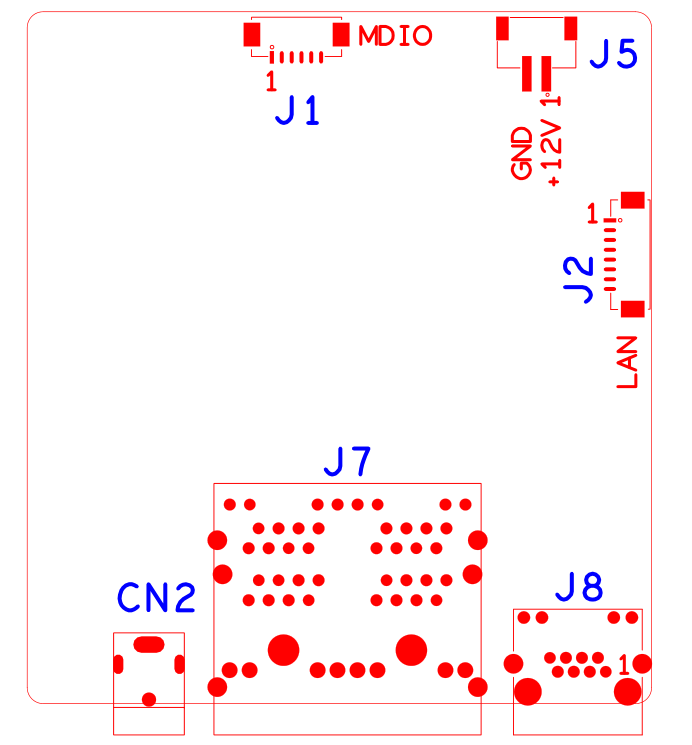 代号功能描述接口定义接口定义接口定义接口定义J1MDIO扩展座子1:SDA_MDIO2:SCL_MDC3:GND4:NC5:NC6:RESET_IP175DJ5POE电源输出扩展座子1:+122:GNDJ2网络差分扩展座子1:NC2:NC3:NC4:NC5:TPRX-6:TPRX+7:TPTX-8:TPTX+J8RJ45网口J74网口组合接口	CN248V电源输入接口